OSU – III – 401 – 123/2015				Lublin,  9   lutego 2015 r.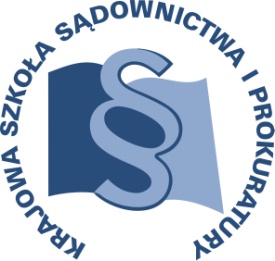 U5/A/15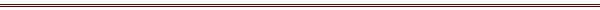 P R O G R A MSZKOLENIA DLA UŻYTKOWNIKÓW KLUCZOWYCH MODUŁU STATYSTYCZNEGO AS SAP ZINTEGROWANEGO SYSTEMU RACHUNKOWOŚCI I KADR (ZSRK)TEMAT SZKOLENIA:„Narada uzgodnieniowa nt. sprawozdawczości statystycznej Ministerstwa Sprawiedliwości realizowanej w ramach statystyki publicznej”DATA I MIEJSCE:27-30 kwietnia 2015 r.		Ośrodek Szkoleniowy „Jurysta”ul. Rozewska 4484-104 Jastrzębia Góratel. (58) 674 91 68ORGANIZATOR:Krajowa Szkoła Sądownictwa i ProkuraturyOśrodek Szkolenia Ustawicznego i Współpracy MiędzynarodowejKrakowskie Przedmieście 62, 20 - 076 Lublin  tel. (81) 440 87 10		    					fax.  (81) 440 87 11OSOBY ODPOWIEDZIALNE ZE STRONY ORGANIZATORA:merytorycznie:sędzia Adam Czerwiński tel. (81) 440 87 10 organizacyjnie:sędzia Dariusz Abramowicztel.  (81) 440 87 37 e-mail: d.abramowicz@kssip.gov.plspecjalista Małgorzata Staniaktel.  (81) 440 87 22e-mail: m.staniak@kssip.gov.plWYKŁADOWCY:dr Adam Niedzielski
Dyrektor Departamentu Strategii i Funduszy Europejskich w Ministerstwie Sprawiedliwości  Justyna Kowalczyk 
Naczelnik Wydziału Statystycznej Informacji Zarządczej w Departamencie Strategii i Funduszy Europejskich Ministerstwa SprawiedliwościJakub Michalski  
Naczelnik Wydziału Analiz Strategicznych w Departamencie Strategii 
i Funduszy Europejskich Ministerstwa SprawiedliwościArkadiusz Krochmal	 
główny specjalista w Wydziale Statystycznej Informacji Zarządczej 
w Departamencie Strategii i Funduszy Europejskich Ministerstwa Sprawiedliwości  – administrator aplikacji statystycznej AS SAPKarolina Orowiecka specjalista w Wydziale Statystycznej Informacji Zarządczej w Departamencie Strategii i Funduszy Europejskich Ministerstwa SprawiedliwościZajęcia prowadzone będą w formie wykładu z elementami warsztatuPROGRAM SZCZEGÓŁOWYPoniedziałek 		27 kwietnia 2015 r.16.30                	odjazd autokaru z Dworca PKP Gdynia Główna (stanowisko przy poczcie) do Ośrodka w Jastrzębiej Górzeok. 17.30 			przyjazd i zakwaterowanie uczestników szkolenia18.00				kolacjaWtorek			28 kwietnia 2015 r.8.00 – 9.00			śniadanie9.00 – 9.15	Powitanie i omówienie zagadnień organizacyjnych;Prowadzący – dr Adam Niedzielski; Justyna Kowalczyk
9.15 – 10.45	Statystyka wymiaru sprawiedliwości jako źródło informacji zarządczej;Prowadzący – dr Adam Niedzielski10.45 – 11.45		Strategia i informacja zarządcza;Prowadzący – dr Adam Niedzielski11.45 – 12.00		przerwa na kawę lub herbatę
12.00 – 13.15		Realizacja zadań WSIZ; Obowiązki sprawozdawcze dotychczasowe i nowe;Projekt „Automatyzacja poboru danych statystycznych z systemów sądowych” realizowany w ramach budowy Centralnego Systemu Sądowego CaSuS; Prowadzący – Justyna Kowalczyk
13.30 – 15.30		obiad15.30 – 17.00   	Omówienie problemów i trudności związanych 
ze sprawozdawczością statystyczną 2015 i 2016; pion karnyProwadzący – Justyna Kowalczyk; Arkadiusz Krochmal17.00 – 17.15		przerwa na kawę lub herbatę17.15 – 18.30		Omówienie problemów i trudności związanych ze
sprawozdawczością statystyczną 2015 i 2016; sądy wojskowe; MS-Kom23; MS-Not24; MS-S40; RODK, Schroniska dla nieletnich i Zakłady Poprawcze
Prowadzący – Justyna Kowalczyk; Arkadiusz KrochmalkolacjaŚroda			29 kwietnia 2015 r.7.30 – 8.30			śniadanie9.00 – 10.30	Portale dostępowe WSIZ DSF (Intranet MS, Informator Statystyczny Wymiaru Sprawiedliwości (ISWS)); Portal analityczny ZSRK NetWeaver;	Prowadzący – Justyna Kowalczyk10.45 – 11.45	Omówienie problemów i trudności związanych ze sprawozdawczością statystyczną 2015/2016; pion cywilnyProwadzący – Justyna Kowalczyk; Arkadiusz Krochmal11.45 – 12.00		przerwa na kawę lub herbatę12.00 – 13.30		Omówienie problemów i trudności związanych ze
sprawozdawczością statystyczną; prezentacja wzorów formularzy 2015/2016; pion rodzinny 
i nieletnich,Prowadzący – Justyna Kowalczyk; Arkadiusz Krochmal13.30 – 15.30		obiad15.30 – 17.00		Omówienie problemów i trudności związanych zesprawozdawczością statystyczną 2015/2016; pion gospodarczyProwadzący – Justyna Kowalczyk; Arkadiusz Krochmal17.00 – 17.15		przerwa na kawę lub herbatę17.15 – 18.30		Podsumowanie seminarium - uwagi i wnioski  Prowadzący – Justyna KowalczykkolacjaCzwartek			 30 kwietnia 2015 r.6.45 – 7.20			śniadanie7.30				odjazd autokaru z uczestnikami szkolenia   z ośrodka w Jastrzębiej Górze do Gdyni  Program szkolenia dostępny jest na Platformie Szkoleniowej KSSiP pod adresem:http://szkolenia.kssip.gov.pl/login/ oraz na stronie internetowej KSSiP pod adresem: www.kssip.gov.plZaświadczenie potwierdzające udział w szkoleniu generowane jest za pośrednictwem Platformy Szkoleniowej KSSiP. Warunkiem uzyskania zaświadczenia jest obecność na szkoleniu oraz uzupełnienie znajdującej się na Platformie Szkoleniowej anonimowej ankiety ewaluacyjnej (znajdującej się pod programem szkolenia) dostępnej w dniach 
od 28 kwietnia 2015 r. do 27 maja 2015 r.Po uzupełnieniu ankiety zaświadczenie można pobrać i wydrukować z zakładki 
„moje zaświadczenia”.ZASTĘPCA DYREKTORAKrajowej Szkoły Sądownictwa i Prokuraturyds. Szkolenia Ustawicznego i WspółpracyMiędzynarodowej/-/Adam Czerwińskisędzia